CAMP DOST WISH LIST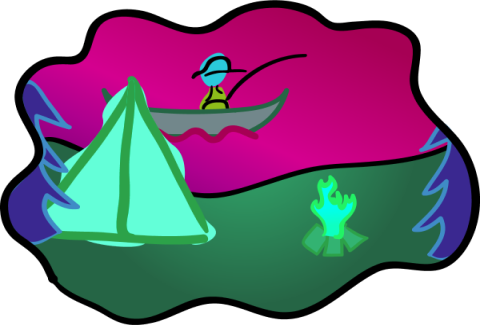 iPod or iPadVolleyball net for poolHP #110 Tricolor Original Ink CartridgesHP Photo Paper Acrylic Paints (all colors)Disposable Helium Tanks (4)Nightlights  (10)Strings of white LED “Christmas” lights  (10) Acrylic Paints (all colors)String Pennants to decorateWestern themed decorationsSmore Ingredients and sticks:       Full size Hershey bars  (20 packs of 6 	bars)       Graham crackers (9 boxes)       Large marshmallows (9 bags)Juice boxes and GatoradeUnfrozen Ice PopsIndividual Serving Packs of Snacks	    (popcorn, chips, pretzels, goldfish, & animal crackers)Bug spray & bug wipesFor all the unexpected and last minute needs:Gift Cards for Walmart, Giant, Staples are muchappreciated.5/16